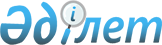 О внесении изменений в решение Павлодарского районного маслихата (36 очередная сессия, 4 созыв) от 15 декабря 2011 года N 36/305 "О Павлодарском  районном бюджете на 2012 - 2014 годы"
					
			Утративший силу
			
			
		
					Решение маслихата Павлодарского района Павлодарской области от 07 декабря 2012 года N 10/74. Зарегистрировано Департаментом юстиции Павлодарской области 07 декабря 2012 года N 3277. Утратило силу письмом маслихата Павлодарского района Павлодарской области от 23 июня 2014 года N 1-29/157      Сноска. Утратило силу письмом маслихата Павлодарского района Павлодарской области от 23.06.2014 N 1-29/157.

      В соответствии с подпунктом 4) пункта 2 и пунктом 3 статьи 106 Бюджетного кодекса Республики Казахстан, подпунктом 1) пункта 1 статьи 6 Закона Республики Казахстан "О местном государственном управлении и самоуправлении в Республике Казахстан", решением Павлодарского областного маслихата (X внеочередная сессия, V созыв) от 30 ноября 2012 года N 97/10 "О внесении изменений и дополнения в решение областного маслихата (XL сессия, IV созыв) от 6 декабря 2011 года N 404/40 "Об областном бюджете на 2012 - 2014 годы" (зарегистрированное в Реестре государственной регистрации нормативных правовых актов N 3268), Павлодарский районный маслихат РЕШИЛ:



      1. Внести в решение Павлодарского районного маслихата (36 очередная сессия, 4 созыв) от 15 декабря 2011 года N 36/305 "О Павлодарском районном бюджете на 2012 - 2014 годы" (зарегистрированное в Реестре государственной регистрации нормативных правовых актов N 12-11-148, опубликованное от 13 января 2012 года в районной газете "Заман тынысы" N 2, опубликованное от 13 января 2012 года в районной газете "Нива" N 2), следующие изменения:



      в пункте 1:

      в подпункте 1):

      цифры "2 723 410" заменить цифрами "2 727 380";

      цифры "2 360 444" заменить цифрами "2 364 414";

      в подпункте 2) цифры "2 867 674" заменить цифрами "2 871 644";



      приложение 1 к указанному решению изложить в новой редакции согласно приложению к настоящему решению.



      2. Контроль за выполнением настоящего решения возложить на постоянную комиссию районного маслихата по вопросам социально-экономического развития и бюджету района.



      3. Настоящее решение вводится в действие с 1 января 2012 года.      Председатель сессии                        Г. Бакжанова      Секретарь маслихата                        Б. Оралов

Приложение         

к решению Павлодарского     

районного маслихата      

(10 внеочередная сессия, 5 созыв)

от 7 декабря 2012 года N 10/74 Приложение 1        

к решению Павлодарского    

районного маслихата     

(36 очередная сессия, 4 созыв) 

от 15 декабря 2011 года N 36/305 О районном бюджете на 2012 год (с изменениями)
					© 2012. РГП на ПХВ «Институт законодательства и правовой информации Республики Казахстан» Министерства юстиции Республики Казахстан
				КатегорияКатегорияКатегорияКатегорияСумма (тыс. тенге)Класс                      НаименованиеКласс                      НаименованиеКласс                      НаименованиеСумма (тыс. тенге)ПодклассПодклассСумма (тыс. тенге)12345I. Доходы2 727 3801Налоговые поступления350 19301Подоходный налог155 1382Индивидуальный подоходный налог155 13803Социальный налог99 6001Социальный налог99 60004Hалоги на собственность88 8081Hалоги на имущество57 5003Земельный налог5 0584Hалог на транспортные средства21 2505Единый земельный налог5 00005Внутренние налоги на товары, работы и услуги4 5102Акцизы993Поступления за использование природных и других ресурсов1 1524Сборы за ведение предпринимательской и профессиональной деятельности3 25908Обязательные платежи, взимаемые за совершение юридически значимых действий и (или) выдачу документов уполномоченными на то государственными органами или должностными лицами2 1371Государственная пошлина2 1372Неналоговые поступления11 71101Доходы от государственной собственности6475Доходы от аренды имущества, находящегося в государственной собственности6407Вознаграждения по кредитам, выданным из государственного бюджета702Поступления от реализации товаров (работ, услуг) государственными учреждениями, финансируемыми из государственного бюджета51Поступления от реализации товаров (работ, услуг) государственными учреждениями, финансируемыми из государственного бюджета506Прочие неналоговые поступления11 0591Прочие неналоговые поступления11 0593Поступления от продажи основного капитала1 06203Продажа земли и нематериальных активов1 0621Продажа земли1 0582Продажа нематериальных активов44Поступления трансфертов2 364 41402Трансферты из вышестоящих органов государственного управления2 364 4142Трансферты из областного бюджета2 364 414Функциональная группаФункциональная группаФункциональная группаФункциональная группаФункциональная группаСумма (тыс. тенге)Функциональная подгруппаФункциональная подгруппаФункциональная подгруппаФункциональная подгруппаСумма (тыс. тенге)Администратор бюджетных программАдминистратор бюджетных программАдминистратор бюджетных программСумма (тыс. тенге)Программа           НаименованиеПрограмма           НаименованиеСумма (тыс. тенге)123456II. Затраты2 871 64401Государственные услуги общего характера290 1871Представительные, исполнительные и другие органы, выполняющие общие функции государственного управления259 353112Аппарат маслихата района (города областного значения)13 936001Услуги по обеспечению деятельности маслихата района (города областного значения)13 936122Аппарат акима района (города областного значения)62 798001Услуги по обеспечению деятельности акима района (города областного значения)62 798123Аппарат акима района в городе, города районного значения, поселка, аула (села), аульного (сельского) округа182 619001Услуги по обеспечению деятельности акима района в городе, города районного значения, поселка, аула (села), аульного (сельского) округа171 056022Капитальные расходы государственного органа11 5632Финансовая деятельность14 371452Отдел финансов района (города областного значения)14 371001Услуги по реализации государственной политики в области исполнения бюджета района (города областного значения) и управления коммунальной собственностью района (города областного значения)10 026003Проведение оценки имущества в целях налогообложения833010Приватизация, управление коммунальным имуществом, постприватизационная деятельность и регулирование споров, связанных с этим548018Капитальные расходы государственного органа2 9645Планирование и статистическая деятельность16 463453Отдел экономики и бюджетного планирования района (города областного значения)16 463001Услуги по реализации государственной политики в области формирования и развития экономической политики, системы государственного планирования и управления района (города областного значения)16 313004Капитальные расходы государственного органа15002Оборона7 2961Военные нужды6 746122Аппарат акима района (города областного значения)6 746005Мероприятия в рамках исполнения всеобщей воинской обязанности6 7462Организация работы по чрезвычайным ситуациям550122Аппарат акима района (города областного значения)550007Мероприятия по профилактике и тушению степных пожаров районного (городского) масштаба, а также пожаров в населенных пунктах, в которых не созданы органы государственной противопожарной службы55003Общественный порядок, безопасность, правовая, судебная, уголовно-исполнительная деятельность1601Правоохранительная деятельность160458Отдел жилищно-коммунального хозяйства, пассажирского транспорта и автомобильных дорог района (города областного значения)160021Обеспечение безопасности дорожного движения в населенных пунктах16004Образование1 581 4231Дошкольное воспитание и обучение194 577123Аппарат акима района в городе, города районного значения, поселка, аула (села), аульного (сельского) округа144 167004Поддержка организаций дошкольного воспитания и обучения64 677025Увеличение размера доплаты за квалификационную категорию воспитателям детских садов, мини-центров, школ интернатов: общего типа, специальных (коррекционных), специализированных для одаренных детей, организаций образования для детей-сирот и детей, оставшихся без попечения родителей, центров адаптации несовершеннолетних за счет трансфертов из республиканского бюджета237041Реализация государственного образовательного заказа в дошкольных организациях образования79 253464Отдел образования района (города областного значения)50 410040Реализация государственного образовательного заказа в дошкольных организациях образования50 4102Начальное, основное среднее и общее среднее образование1 307 140123Аппарат акима района в городе, города районного значения, поселка, аула (села), аульного (сельского) округа16 773005Организация бесплатного подвоза учащихся до школы и обратно в аульной (сельской) местности16 773464Отдел образования района (города областного значения)1 290 367003Общеобразовательное обучение1 258 246006Дополнительное образование для детей12 055064Увеличение размера доплаты за квалификационную категорию учителям организаций начального, основного среднего, общего среднего образования: школы, школы-интернаты: (общего типа, специальных (коррекционных), специализированных для одаренных детей; организаций для детей-сирот и детей, оставшихся без попечения родителей) за счет трансфертов из республиканского бюджета20 0669Прочие услуги в области образования79 706464Отдел образования района (города областного значения)68 591001Услуги по реализации государственной политики на местном уровне в области образования13 795005Приобретение и доставка учебников, учебно-методических комплексов для государственных учреждений образования района (города областного значения)13 722007Проведение школьных олимпиад, внешкольных мероприятий и конкурсов районного (городского) масштаба1 605015Ежемесячные выплаты денежных средств опекунам (попечителям) на содержание ребенка сироты (детей-сирот), и ребенка (детей), оставшегося без попечения родителей за счет трансфертов из республиканского бюджета9 994020Обеспечение оборудованием, программным обеспечением детей-инвалидов, обучающихся на дому за счет трансфертов из республиканского бюджета1 241067Капитальные расходы подведомственных государственных учреждений и организаций28 234472Отдел строительства, архитектуры и градостроительства района (города областного значения)11 115037Строительство и реконструкция объектов образования11 11506Социальная помощь и социальное обеспечение135 9982Социальная помощь119 486123Аппарат акима района в городе, города районного значения, поселка, аула (села), аульного (сельского) округа11 090003Оказание социальной помощи нуждающимся гражданам на дому11 090451Отдел занятости и социальных программ района (города областного значения)108 396002Программа занятости31 974004Оказание социальной помощи на приобретение топлива специалистам здравоохранения, образования, социального обеспечения, культуры, спорта и ветеринарии в сельской местности в соответствии с законодательством Республики Казахстан6 922005Государственная адресная социальная помощь1 431007Социальная помощь отдельным категориям нуждающихся граждан по решениям местных представительных органов46 623010Материальное обеспечение детей-инвалидов, воспитывающихся и обучающихся на дому1 316016Государственные пособия на детей до 18 лет5 189017Обеспечение нуждающихся инвалидов обязательными гигиеническими средствами и предоставление услуг специалистами жестового языка, индивидуальными помощниками в соответствии с индивидуальной программой реабилитации инвалида3 741023Обеспечение деятельности центров занятости населения11 2009Прочие услуги в области социальной помощи и социального обеспечения16 512451Отдел занятости и социальных программ района (города областного значения)16 512001Услуги по реализации государственной политики на местном уровне в области обеспечения занятости и реализации социальных программ для населения15 903011Оплата услуг по зачислению, выплате и доставке пособий и других социальных выплат60907Жилищно-коммунальное хозяйство422 5651Жилищное хозяйство304 000472Отдел строительства, архитектуры и градостроительства района (города областного значения)304 000072Строительство и (или) приобретение служебного жилища и развитие (или) приобретение инженерно-коммуникационной инфраструктуры в рамках Программы занятости 2020238 000074Развитие и обустройство недостающей инженерно-коммуникационной инфраструктуры в рамках второго направления Программы занятости 202066 0002Коммунальное хозяйство104 764123Аппарат акима района в городе, города районного значения, поселка, аула (села), аульного (сельского) округа3 221014Организация водоснабжения населенных пунктов3 221458Отдел жилищно-коммунального хозяйства, пассажирского транспорта и автомобильных дорог района (города областного значения)1 100012Функционирование системы водоснабжения и водоотведения1 100472Отдел строительства, архитектуры и градостроительства района (города областного значения)100 443006Развитие системы водоснабжения и водоотведения100 4433Благоустройство населенных пунктов13 801123Аппарат акима района в городе, города районного значения, поселка, аула (села), аульного (сельского) округа13 801008Освещение улиц населенных пунктов7 778009Обеспечение санитарии населенных пунктов2 578010Содержание мест захоронений и погребение безродных1 856011Благоустройство и озеленение населенных пунктов1 58908Культура, спорт, туризм и информационное пространство199 2971Деятельность в области культуры150 342123Аппарат акима района в городе, города районного значения, поселка, аула (села), аульного (сельского) округа1 794006Поддержка культурно-досуговой работы на местном уровне1 794457Отдел культуры, развития языков, физической культуры и спорта района (города областного значения)117 872003Поддержка культурно-досуговой работы117 872472Отдел строительства, архитектуры и градостроительства района (города областного значения)30 676011Развитие объектов культуры30 6762Спорт2 580457Отдел культуры, развития языков, физической культуры и спорта района (города областного значения)2 580009Проведение спортивных соревнований на районном (города областного значения) уровне2 5803Информационное пространство30 481456Отдел внутренней политики района (города областного значения)10 753002Услуги по проведению государственной информационной политики через газеты и журналы10 546005Услуги по проведению государственной информационной политики через телерадиовещание207457Отдел культуры, развития языков, физической культуры и спорта района (города областного значения)19 728006Функционирование районных (городских) библиотек18 282007Развитие государственного языка и других языков народа Казахстана1 4469Прочие услуги по организации культуры, спорта, туризма и информационного пространства15 894456Отдел внутренней политики района (города областного значения)7 180001Услуги по реализации государственной политики на местном уровне в области информации, укрепления государственности и формирования социального оптимизма граждан5 736003Реализация мероприятий в сфере молодежной политики1 144006Капитальные расходы государственного органа300457Отдел культуры, развития языков, физической культуры и спорта района (города областного значения)8 714001Услуги по реализации государственной политики на местном уровне в области культуры, развития языков, физической культуры и спорта6 729032Капитальные расходы подведомственных государственных учреждений и организаций1 98510Сельское, водное, лесное, рыбное хозяйство, особо охраняемые природные территории, охрана окружающей среды и животного мира, земельные отношения53 3841Сельское хозяйство17 129453Отдел экономики и бюджетного планирования района (города областного значения)6 263099Реализация мер по оказанию социальной поддержки специалистов6 263473Отдел ветеринарии района (города областного значения)10 866001Услуги по реализации государственной политики на местном уровне в сфере ветеринарии8 132007Организация отлова и уничтожения бродячих собак и кошек2 110010Проведение мероприятий по идентификации сельскохозяйственных животных6246Земельные отношения11 825463Отдел земельных отношений района (города областного значения)11 825001Услуги по реализации государственной политики в области регулирования земельных отношений на территории района (города областного значения)7 960006Землеустройство, проводимое при установлении границ городов районного значения, районов в городе, поселков, аулов (сел), аульных (сельских) округов3 8659Прочие услуги в области сельского, водного, лесного, рыбного хозяйства, охраны окружающей среды и земельных отношений24 430473Отдел ветеринарии района (города областного значения)24 430011Проведение противоэпизоотических мероприятий24 43011Промышленность, архитектурная, градостроительная и строительная деятельность7 3842Архитектурная, градостроительная и строительная деятельность7 384472Отдел строительства, архитектуры и градостроительства района (города областного значения)7 384001Услуги по реализации государственной политики в области строительства, архитектуры и градостроительства на местном уровне7 234015Капитальные расходы государственного органа15012Транспорт и коммуникации46 6751Автомобильный транспорт45 736123Аппарат акима района в городе, города районного значения, поселка, аула (села), аульного (сельского) округа1 204013Обеспечение функционирования автомобильных дорог в городах районного значения, поселках, аулах (селах), аульных (сельских) округах1 204458Отдел жилищно-коммунального хозяйства, пассажирского транспорта и автомобильных дорог района (города областного значения)44 532023Обеспечение функционирования автомобильных дорог44 5329Прочие услуги в сфере транспорта и коммуникаций939458Отдел жилищно-коммунального хозяйства, пассажирского транспорта и автомобильных дорог района (города областного значения)939024Организация внутрипоселковых (внутригородских), пригородных и внутрирайонных общественных пассажирских перевозок93913Прочие23 9923Поддержка предпринимательской деятельности и защита конкуренции325454Отдел предпринимательства и сельского хозяйства района (города областного значения)325006Поддержка предпринимательской деятельности3259Прочие23 667123Аппарат акима района в городе, города районного значения, поселка, аула (села), аульного (сельского) округа4 657040Реализация мер по содействию экономическому развитию регионов в рамках Программы "Развитие регионов" за счет целевых трансфертов из республиканского бюджета4 657452Отдел финансов района (города областного значения)300012Резерв местного исполнительного органа района (города областного значения)300454Отдел предпринимательства и сельского хозяйства района (города областного значения)12 311001Услуги по реализации государственной политики на местном уровне в области развития предпринимательства, промышленности и сельского хозяйства12 311458Отдел жилищно-коммунального хозяйства, пассажирского транспорта и автомобильных дорог района (города областного значения)6 399001Услуги по реализации государственной политики на местном уровне в области жилищно-коммунального хозяйства, пассажирского транспорта и автомобильных дорог6 282013Капитальные расходы государственного органа11714Обслуживание долга71Обслуживание долга7452Отдел финансов района (города областного значения)7013Обслуживание долга местных исполнительных органов по выплате вознаграждений и иных платежей по займам из областного бюджета715Трансферты103 2761Трансферты103 276452Отдел финансов района (города областного значения)103 276006Возврат неиспользованных (недоиспользованных) целевых трансфертов100 969024Целевые текущие трансферты в вышестоящие бюджеты в связи с передачей функций государственных органов из нижестоящего уровня государственного управления в вышестоящий2 307III. Чистое бюджетное кредитование30 233Бюджетные кредиты33 28310Сельское, водное, лесное, рыбное хозяйство, особо охраняемые природные территории, охрана окружающей среды и животного мира, земельные отношения33 2831Сельское хозяйство33 283453Отдел экономики и бюджетного планирования района (города областного значения)33 283006Бюджетные кредиты для реализации мер социальной поддержки специалистов33 283Погашение бюджетных кредитов3 0505Погашение бюджетных кредитов3 05001Погашение бюджетных кредитов3 0501Погашение бюджетных кредитов, выданных из государственного бюджета3 050IV. Сальдо по операциям с финансовыми активами0V. Дефицит (профицит) бюджета-174 497VI. Финансирование дефицита (использование профицита) бюджета174 4977Поступления займов33 28301Внутренние государственные займы33 2832Договоры займа33 28303Займы, получаемые местным исполнительным органом района (города областного значения)33 28316Погашение займов3 0701Погашение займов3 070452Отдел финансов района (города областного значения)3 070008Погашение долга местного исполнительного органа перед вышестоящим бюджетом3 050021Возврат неиспользованных бюджетных кредитов, выданных из местного бюджета208Используемые остатки бюджетных средств144 28401Остатки бюджетных средств144 2841Свободные остатки бюджетных средств144 28401Свободные остатки бюджетных средств144 284